Ұйымдастырылған оқу әрекетінің технологиялық картасы.Технологическая карта организованной учебной деятельности.Білім беру саласы: «Социум, Познание»Бөлім: «Естествознание, ОЗОМ»Тақырып: «Покормите птиц зимой»Бағдарламаның міндеттері:– уточнить и расширить знание детей о зимующих птицах; формировать умения и навыки наблюдения за птицами;– воспитывать доброжелательное отношение к птицам; вызывать стремление беречь их, помогать зимующим птицам;– совершенствовать монологическую речь с опорой на предметно-схематические модели; совершенствовать диалогическую речь; умение согласовывать существительного с прилагательным.Сөздік сөздер: зимующие птицы, перелетные птицы Күтілетін нәтиже:Айтады /Воспроизводят: названия зимующих птиц.Түсінеді / Понимают: умение узнавать птиц по внешнему виду и называть их, представление о видах питания зимующих птиц и способов добывания ими корма, особенности образа жизни.Қолданады /Применяют: могут правильно отвечать на вопросы воспитателяІс-әрекеткезеңіТәрбиешінің іс-әрекетіБалалардың іс-әрекетіМотиваlциялық -қозғаушылықВоспитатель: Ребята, посмотрите, сегодня у нас много гостей, давайте с ними поздороваемся и подарим им наши улыбки, чтобы создать хорошее настроение и утро было добрым.Пусть доброе утро длится до вечера! Станем рядышком, по кругу,Скажем "Здравствуйте! " друг другу.Нам здороваться ни лень:Всем "Привет! " и "Добрый день! ";Если каждый улыбнётся –Утро доброе начнётся.– ДОБРОЕ УТРО! На кзВоспитатель: Какое сейчас время года?Игра «Хорошо-плохо» (технология ТРИЗ) -Как вы считаете, зима – это хорошо или плохо?Дети должны рассказать, как влияет зима на состояние природы, и жизнь зверей, птиц и людей.Молодцы, все верно сказали о зиме. Но мы не просто так говорили о зиме! С зимой связана и тема нашего занятия. -Тему нашего сегодняшнего занятия вам помогут определить картинки.  (На столе разложены элементы картинок)-Подойдите, ребята, к столу и выберите по одному элементу.-А теперь посмотрите на обратную сторону.-Видите «рубашка» у картинок разного цвета. Те ребята, у кого картинки с синей «рубашкой» подойдите к столу, отмеченному синим кругом; те, у кого «рубашка» желтая, - подойдите к столу, отмеченному желтым кругом.-А теперь можете приступать к складыванию картинки.-Посмотрите на получившиеся картинки.-Что изображено на картинках? -Какие это птицы? - Первая подгруппа дайте определение перелетные птицы. Вторая подгруппа дайте определение кто такие зимующие птицы?-Как думаете, о чем же мы сегодня будем говорить на занятии?-О каких птицах?-Сегодня мы с вами поговорим о зимующих птицах-Что отличает птиц от других животных? -Давайте поиграем в игру. Что умеют птицыПоможет нам в этой игре мяч. Я буду кидать вам мяч. А вы будите говорить, что умеют птицы.Воспитатель: Правильно. Послушайте стихотворение:Покормите птиц зимой, Пусть со всех концов
К вам слетятся, как домой, Стайки на крыльцо.
Небогаты их корма, Горсть одна нужна,
Горсть одна – и не страшна Будет им зима.
Сколько гибнет их –  Не счесть, видеть тяжело!
А ведь в нашем сердце есть И для них тепло.
Разве можно забывать: Улететь могли,
А остались зимовать  Заодно с людьми.-Чтобы помочь зимующим птицам, нужно лучше знать их образ жизни, повадки, знать, чем они питаются. Как вы думаете, справимся?Поэтому я предлагаю вам посетить «Птичью выставку», где экскурсоводами будем мы с вами и покажем свои знания. Здороваются на казахском языкептицыЗимующие и перелетныеПерелетные птицы — птицы, улетающие зимой в теплые края.Зимующие птицы - это те птицы, которые с приходом зимы не улетают на юг, а остаются зимовать в своем родном краю.О птицахЗимующих так как наше занятие связано с зимойУ птиц есть перья и крылья Летать петь щебетать ворковать плавать клевать махать крыльями прыгать кушать .Ұйымдас-тырушылық –ізденістік(воспитатель предлагает детям подойти к передвижной магнитной доске, на которой иллюстрация с изображением синицы закрытые). Выставка у нас не простая! Для того чтобы увидеть птицу, нужно отгадать загадку Спинкою зеленовата,
Животиком желтовата,
Черненькая шапочка
И полоска шарфика (Синица).-Как называется эта птица.-Что вы знаете о синице?-Какого цвета ее оперение?-Чем питается синица? Ребята поможем синичке добыт, добыть пищу. Если вы правильно пройдете лабиринт птички будут накормленыИгра лабириинт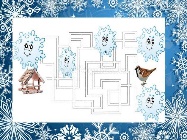 -Жарайсындар Продолжаем нашу экскурсию. (Переходим к следующей иллюстрации, на которой изображен дятел). Слушаем следующую загадку В лесу под щебет, звон и свист
Стучит лесной телеграфист:
`Здорово, дрозд-приятель!`
И ставит подпись ...- Как называется эта птица?- Какой окрас у дятла?      - Почему дятел в лесу часто стучит по дереву?       -Чем питаются дятлы?- Мы можем сделать кормушку для дятла?-Правильно молодцы, ответили на все вопросы. Теперь давайте поиграем Дидактическая игра «Чего не хватает?» Цель: воспитывать любознательность, сочувствие; развивать связную речь. Воспитатель выставляет силуэты птиц (без клюва, лап, крыльев, глаз, хвоста и т. д.)/ Дети должны сказать, чего не хватает у птиц. Дети переходят к следующему иллюстрацию, на которой изображен снегирь. Каждый год я к вам лечу,
Зимовать у вас хочу.
И ещё красней зимой
Ярко-красный галстук мой.- Дети, как вы думаете, слово «снегирь» связано со словом «снег»? Нет, название «снегирь» птицы получили за ярко-красный оттенок брюшка.-Чем отличается по внешнему виду самочка снегиря от самца?-Чем питаются снегири?-Ребята, а снегирям мы можем помочь и покормить их?- Какие кормушки нужно делать для птиц?- ли ухаживать за кормушкой? Как?Релаксация «Согрей птичку».-Представим себе, что вы нашли замерзающую птичку. (Выражение удивления, огорчения). Дети складывают ладони, имитируя, что держат птичку, дышат на неё, чтобы согреть, прижимают к груди, гладят по головке, выпускают на волю. (Выражение лица радостное).-Покажем, как радостно они кружатся в воздухе, когда чувствуют заботу людей,Физминутка:музыкально – ритмическая композиция «Птицы» (дети имитируют движения птиц под музыкальное сопровождение).-Какие восхитительные были птицы! Молодцы.Ребята, а вы знаете почему птицы умеют летать?Опыт с перьями. Почему птицы могут летать?Я вам продемонстрирую небольшой опыт. падение двух листов.Один лист скомкаю на ваших глазах и превращу его в шарик. Бумажный шарик падает вниз, а гладкий лист планирует, летает, падает медленно.Делаем вывод: лист легкий и широкий, опирается на воздух, поэтому может лететь. Птицы могут летать, потому что перышки у них легкие. - Итак, ребята, какие птицы есть на нашей птичьей выставке?- Ребята, чтобы ваши знания помогли другим детям правильно заботиться о зимующих птицах, предлагаю вам оформить их в виде плаката, который будет называться «Заботимся о птицах зимой». Этот плакат мы подаримдетям в другую группу нашего сада, а может быть даже и в другой детский сад Принимаете мое предложение?-У нас будет три подгруппы. Каждая будет выполнять свое задание.I – подгруппаВыберите и приклейте только зимующих птиц.II – подгруппа.Выберите и приклейте кормушки, которые безопасны для птиц.III – подгруппа.Выберите и приклейте корм, который для зимующих птиц.-Посмотрите друг у друга, правильно ли вы выполнили задания, помогите тому, кто ошибся или затрудняется.Теперь из наших работ составим плакат, который будет называться «Заботимся о птицах зимой». (Составляют общий плакат из частей, рассматривают его) Передадим наш плакат ребятам из младшей группы и С нашей помощью они все обязательно узнают как заботиться о птицах зимой!Д: Синица.Д: Птица лесная, но зимой перебирается ближе к людям.Д: Ответы детей.Д: Зимой птица ест все: хлеб, зерна, сало, крупу).Д: ДятелД: У самца на голове красивая ярко-красная «шапочка», а у самочки дятла ее нет.Д: Дятел лечит деревья, добывая из-под коры вредных жучков.Нет тк это лесная птица и питается в основном жучками которых добывает или семенами деревьев Д: Ответы детейД: Снегирь.Д: Самки отличаются от самцов тем, что грудка у них не красного цвета, а бурого с серым оттенком).Д: Питаются снегири семенами, почками растений и ягодами, из которых выклевывают семечки. Птенцов они тоже кормят растительными кормами. Насекомых в пищу яркие птицы почти не употребляют.Да, для снегирей можно сделать кормушку и насыпать кормКормушка обязательно должна иметь крышу (навес) для защиты осадков (дождь, снег) отверстия для птиц должны быть такими, что бы пернатые могли свободно попасть внутрь, но увлекаться большими размерами не стоит, т.к. через них может высыпаться корм, особенно при сильном ветре.  Да Чистить от остатков корма и мусора. Подсыпать свежий корм(Предполагаемые ответы детей)Рефлексиялық-түзетушілік Вы  ребята , молодцы! Справились со всеми заданиями, с вашей помощью птицы легче перенесут голод и  зимний   холод!А теперь возьмите смайлик, прикрепите его возле той птице, о которой узнали что-то новое и интересное Занятие подошло к концу, давайте скажем   нашими гостям. До свидания!